MLD Ireland AGMSunday May 26th 2013 1.30pmCastletroy Park Hotel, Dublin Road, Limerick Vice Chairs ReportI would like to thank the committee for their enthusiasm and hard work during the year and it has been a pleasure to work with them all.Barbara has covered everything, but I would like to add that MLD Ireland is being added digitally to the Irish Medical Directory and to next year’s print edition.  This gives us professional acknowledgment and should bring new business to our therapists. Monica ConwayVice-ChairMLD Ireland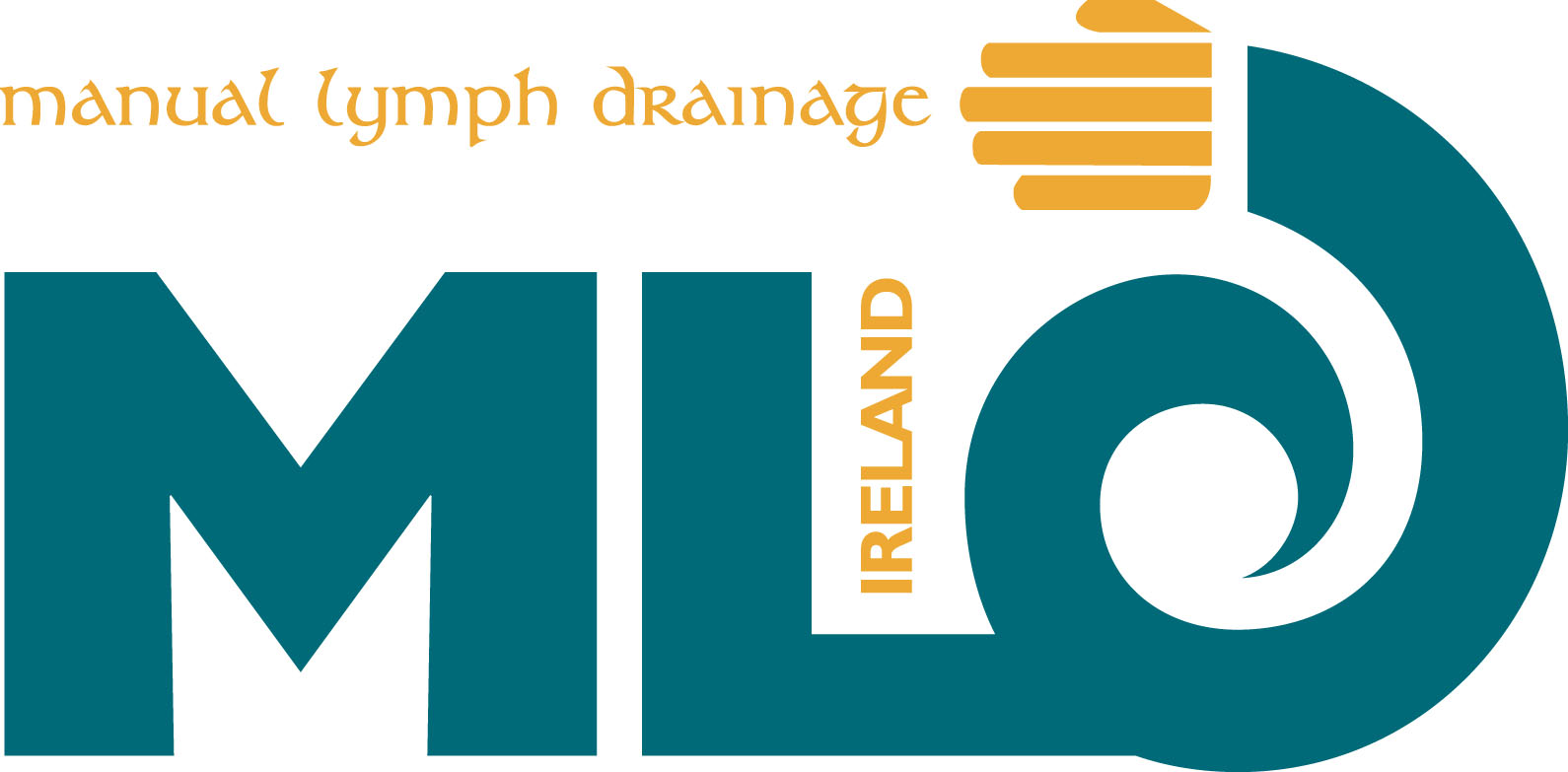 